ТАТАРСКИЙ РЕСПУБЛИКАНСКИЙ КОМИТЕТ ПРОФСОЮЗАРАБОТНИКОВ НАРОДНОГО ОБРАЗОВАНИЯ И НАУКИIX П Л Е Н У МП О С Т А Н О В Л Е Н И Е№   16                                                                          г.Казань                                           от 17 сентября 2018г.	В связи с Днем профсоюзов Республики Татарстан – 24 сентября и в целях формирования положительного имиджа Профсоюза через вовлечение работников и обучающихся в активную деятельность по реализации Плана мероприятий Рескома в рамках Года охраны труда в Профсоюзе Пленум Рескома Профсоюза ПОСТАНОВЛЯЕТ:	1. Подготовить и провести с 24 по 30 сентября с.г. республиканскую акцию «Профсоюзная неделя «Охрана труда – забота Профсоюза».2. Поручить координацию проекта председателям территориальных и вузовских организаций Профсоюза, техническим инспектором труда Профсоюза.3. Организовать широкое информирование работников образования, учащихся, студенчества, жителей городов и районов республики о проведении мероприятий профсоюзной недели, направленных на мотивацию профсоюзного членства, улучшение условий охраны труда работников и обучающихся, создание комфортных условий труда и учебной деятельности, сохранение жизни и здоровья людей и роли профсоюзных органов в этой важной работе.4. Руководителям региональных профсоюзных объединений – членам президиума Рескома, председателям территориальных и вузовских организаций Профсоюза в срок до 10 октября с.г. представить в Реском краткую информацию о результатах этой работы по регионам, а также – в вузах и ссузах.5. Республиканскому комитету Профсоюза подвести итоги республиканской акции «Профсоюзная неделя «Охрана труда – забота Профсоюза» Профсоюза отметить самых активных участников, обобщить самые интересные события недели.6. Контроль за выполнением данного постановления возложить на специалистов Рескома Алексанова М.Е., Андрееву Т.А., Галяветдинову Е.В. и членов президиума Рескома.ПРОФСОЮЗ РАБОТНИКОВ НАРОДНОГО ОБРАЗОВАНИЯ И НАУКИРОССИЙСКОЙ ФЕДЕРАЦИИО проведении республиканской акции «Профсоюзная неделя «Охрана труда – забота Профсоюза» 24-30 сентября 2018г.     Председатель Рескома профсоюза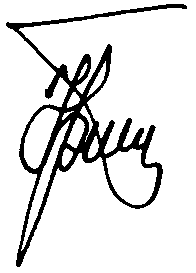  Ю.П. Прохоров